Mission Statementstudent learning outcomeS (SLOS), METHODS and resultsanalysis of resultsDiscussionFeedback: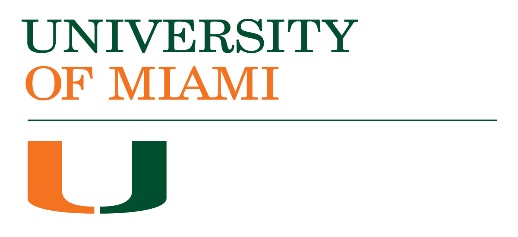 ACADEMICPROGRAM ASSESSMENT REPORT AY 2016-17 FEEDBACK   AcceptedSchool/College:                               Needs Some RevisionsProgram & Degree:       Needs Major RevisionsContact Name(s):                            Meeting RequiredEmail:  Mission statement included    SLOs are specific, clear, measurable, attainable                                   Methods clearly indicate assignment, scoring instrument, targets    Results align with scoring instrument and outcomes                                              Analysis was included for all SLOs    Analyses included SLO strengths and weaknesses based on results    Summary of findings was included    Changes based on results were included    Report demonstrates “closing the loop” 